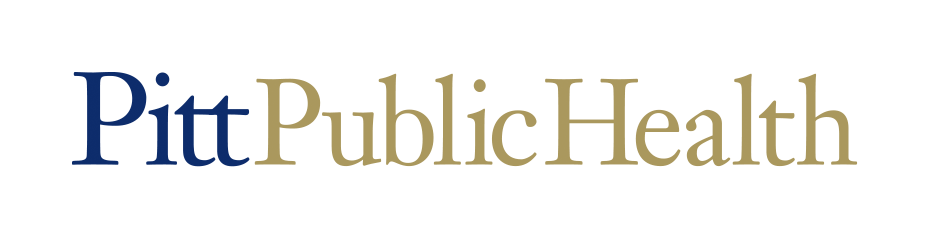 MS in Human Genetics ProgramTimeline and checklist 2019Updated August 20, 2019Year 1 fall semesterCourseworkResearch and professional developmentYear 1 spring semesterCourseworkResearch and professional developmentYear 2 fall semesterCourseworkResearch and professional developmentYear 2 spring semesterCourseworkResearch and professional developmentBIOST 2041    Introduction to Statistical Methods 13 creditsEPIDEM 2110Principles of Epidemiology3 creditsHUGEN 2010  Bioinformatic Resources for Geneticists1 creditHUGEN 2022Human Population Genetics2 creditsHUGEN 2025Human Genetics Seminar0 creditsHUGEN 2040Molecular Basis of Human Inherited Disease3 creditsPUBHLT 2022The Dean's Public Health Grand Rounds0 creditsHUGEN 2021Special Studies0-3 credits0-3 creditsInterview potential mentors and begin thesis research project Interview potential mentors and begin thesis research project Complete the following CITI research training modules available at www.citi.pitt.edu/citi/Complete the following CITI research training modules available at www.citi.pitt.edu/citi/Conflicts of InterestResponsible Conduct of ResearchHuman Subjects ResearchAnimal Research (if applicable)HUGEN 2025Human Genetics Seminar0 creditsHUGEN 2028Human Genetics Journal Club and Peer Review1 creditHUGEN 20XXChromosome Structure and Functions2 creditsHUGEN 20XXGenetics of Complex Disease I2 creditsHUGEN 20XXGenetics of Complex Disease II1 creditsPUBHLT 2011Essentials of Public Health3 creditsPUBHLT 2022The Dean's Public Health Grand Rounds0 creditsHUGEN 2021Special Studies0-5 credits0-3 creditsContinue thesis research orInterview potential mentors and begin thesis research projectDiscuss participation in Dean’s Day Student Research Symposium with research mentorHUGEN 2011  Scientific Writing in Human Genetics1 creditPUBHLT 2030Research Ethics1 creditHUGEN 2021Special Studies3 credits0-3 creditsContinue thesis research orInterview potential mentors and begin thesis research projectInvite faculty to serve on Comprehensive Exam committee; submit committee to Noel Harrie Schedule date of Qualifying Examination for fall or early spring semester  Take Comprehensive Examination unless scheduled for spring  Invite faculty to server on thesis committee  HUGEN 2021Special Studies1 credits0-3 creditsContinue thesis research Discuss participation in Dean’s Day Student Research Symposium with research mentorSchedule date of the thesis defenseDefend thesis; upload electronic thesis document 